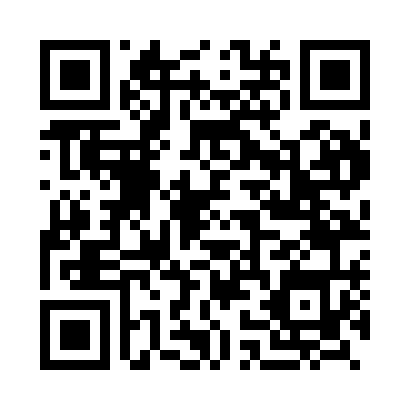 Prayer times for Foya, LiberiaWed 1 May 2024 - Fri 31 May 2024High Latitude Method: NonePrayer Calculation Method: Muslim World LeagueAsar Calculation Method: ShafiPrayer times provided by https://www.salahtimes.comDateDayFajrSunriseDhuhrAsrMaghribIsha1Wed5:136:2512:383:546:517:592Thu5:126:2512:383:546:517:593Fri5:126:2512:383:546:517:594Sat5:116:2412:383:556:518:005Sun5:116:2412:373:556:518:006Mon5:116:2412:373:556:518:007Tue5:106:2412:373:566:518:008Wed5:106:2312:373:566:518:019Thu5:096:2312:373:576:518:0110Fri5:096:2312:373:576:528:0111Sat5:096:2312:373:576:528:0112Sun5:086:2312:373:586:528:0213Mon5:086:2212:373:586:528:0214Tue5:086:2212:373:586:528:0215Wed5:086:2212:373:596:528:0216Thu5:076:2212:373:596:538:0317Fri5:076:2212:373:596:538:0318Sat5:076:2212:374:006:538:0319Sun5:076:2212:374:006:538:0420Mon5:066:2112:374:006:538:0421Tue5:066:2112:374:016:548:0422Wed5:066:2112:384:016:548:0523Thu5:066:2112:384:026:548:0524Fri5:066:2112:384:026:548:0525Sat5:066:2112:384:026:548:0626Sun5:066:2112:384:036:558:0627Mon5:056:2112:384:036:558:0628Tue5:056:2112:384:036:558:0729Wed5:056:2112:384:046:558:0730Thu5:056:2112:384:046:568:0731Fri5:056:2112:394:046:568:08